Vegetta 777 Vegetta es un youtuber, que en verad se llama Samuel Luque,tiene 25 años.Hace vídeos de GTA V, junto a sus amigos youtubers ,Willirex,Staxx.Habeces hace col·laboracions con ElRubius OMG.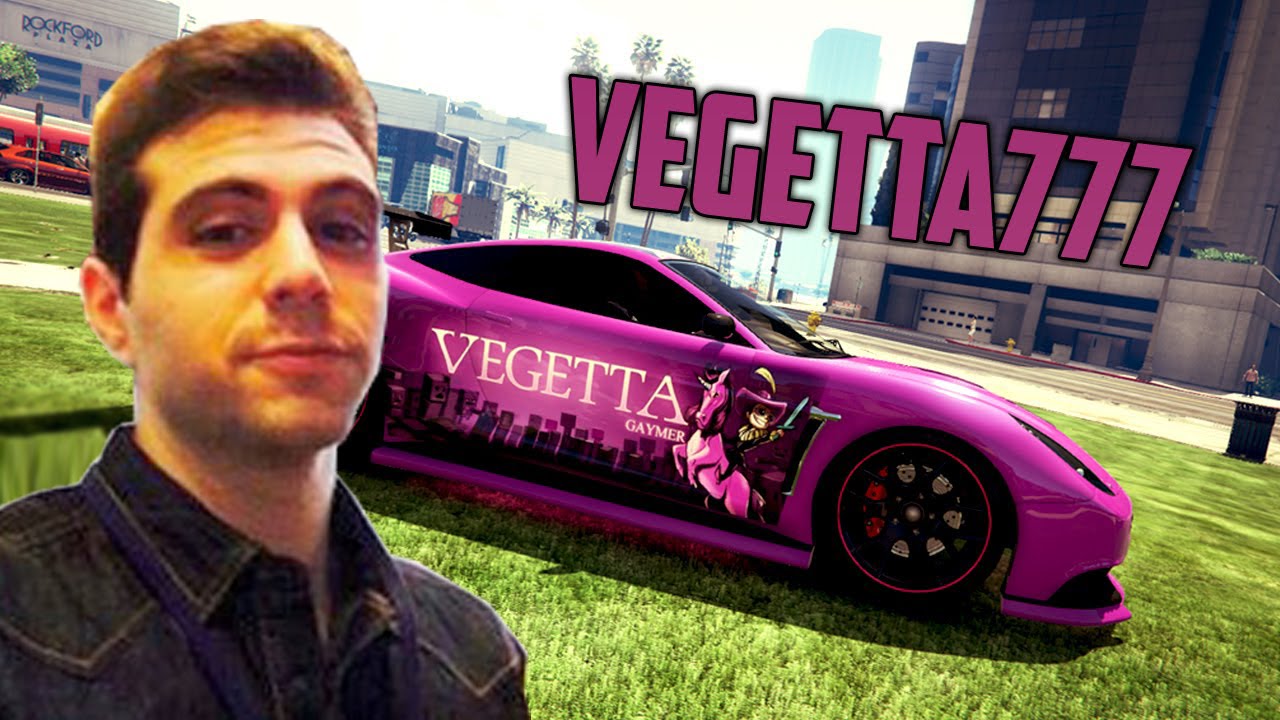 Tambien hace vídeos de MINECRAFT con Staxx y Willirex.Tiene mucha conversacion con su major amigo Willirex,y siempre hace vídeos de GTA V que es muy chulo mata a personas .Por cada mil visitas le dan 1$.Eso no pasa solo con en si no con todos los YOUTUBERS.Su primer vídeo fue en 2012 uncharted3.Nació en el año 1998 en marzo el 18.Sus padres se llaman María y José.tienen entre 50 y 60.Se hico viral en las redes socieles colgando vídeos y cosas por el estilo .Ya tiene más de 200.000.000 de sucriptores.Este es su logo: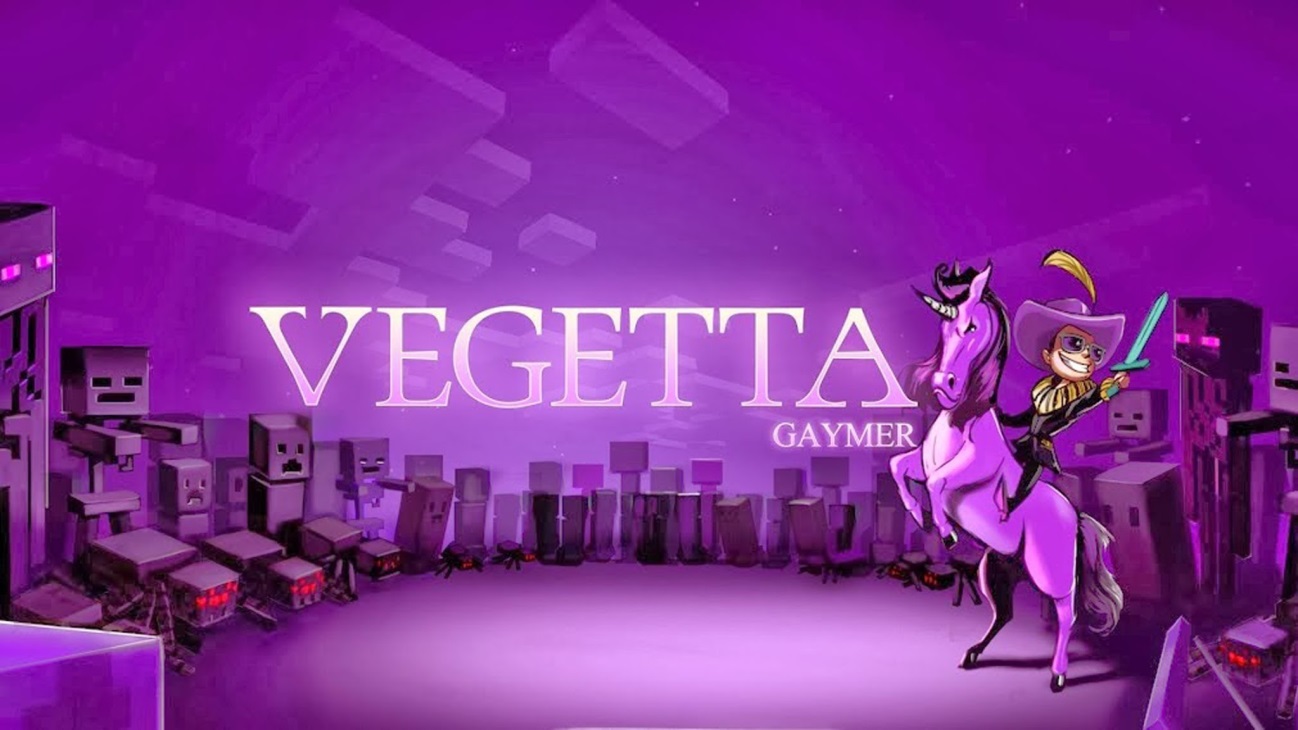 Este es su logo de MINECRAFT: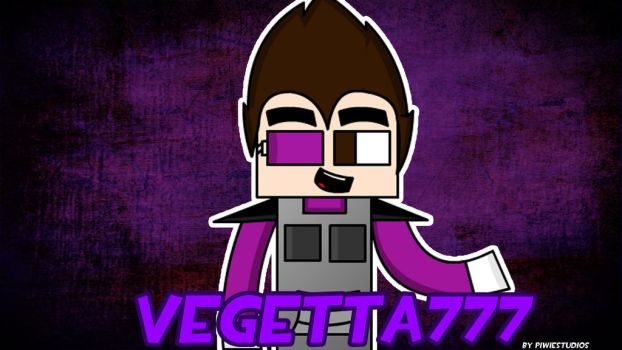 